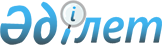 Қазақстан Республикасы Үкіметінің 1997 жылғы 25 қарашадағы N 1650 қаулысына толықтырулар мен өзгерістер енгізу туралы
					
			Күшін жойған
			
			
		
					Қазақстан Республикасы Үкіметінің 2007 жылғы 25 мамырдағы N 420 Қаулысы. Күші жойылды - Қазақстан Республикасы Үкіметінің 2014 жылғы 13 қарашадағы № 1196 қаулысымен      Ескерту. Күші жойылды - ҚР Үкіметінің 2014.11.13 № 1196 (алғашқы ресми жарияланған күнінен кейін күнтізбелік он күн өткен соң қолданысқа енгізіледі) қаулысымен.      Қазақстан Республикасының Үкіметі  ҚАУЛЫ ЕТЕДІ : 

      1.»"Қазақстан Республикасы Жол қозғалысының ережелерін, Көлік құралдарын пайдалануға жіберу жөніндегі негізгі ережелер мен жол қозғалысының қауіпсіздігін қамтамасыз ету бойынша лауазымды адамдар мен жол қозғалысына қатысушылардың міндеттерін және Арнайы түстік-графикалық схемалар бойынша арнайы түстік және дыбыстық белгілермен жабдықталуға және боялуға жататын жедел және арнайы қызметтердің, көліктің тізбесін бекіту туралы" Қазақстан Республикасы Үкіметінің 1997 жылғы 25 қарашадағы N 1650  қаулысына мынадай толықтырулар мен өзгерістер енгізілсін: 

      1) көрсетілген қаулымен бекітілген Қазақстан Республикасының Жол қозғалысы ережелерінде: 

      19.6-тармақ мынадай мазмұндағы екінші және үшінші абзацтармен толықтырылсын: 

      "елді мекендерден тыс жерлерде қозғалысы кезінде; 

      қалалардағы және басқа да елді мекендердегі жалпы пайдаланудағы көлікте;"; 

      1-қосымшаның тақырыбындағы»23457-86 ГОСТ-ы" деген сөздер»"ҚР СТ 1412-2005" деген сөздермен ауыстырылсын; 

      2-қосымшада: 

      тақырыбы мынадай редакцияда жазылсын: 

      "Жол белгілері және оның сипаттамалары (ҚР СТ 1124-2003 және ҚР СТ 1412-2005 бойынша)"; 

      "Көлденең белгі" деген 1-бөлімнің 1.1-тармағындағы сілтемедегі»"13508-74 ГОСТ-қа" деген сөздер»"ҚР СТ 1124-2003" деген сөздермен ауыстырылсын; 

      2) көрсетілген қаулымен бекітілген Көлік құралдарын пайдалануға жіберу жөніндегі негізгі ережелер мен жол қозғалысының қауіпсіздігін қамтамасыз етуі бойынша лауазымды адамдар мен жол қозғалысына қатысушылардың міндеттерінде: 

      қосымшада: 

      барлық мәтін бойынша "СТ ҚР Р 51709-2003" деген сөздер»"ҚР СТ ГОСТ Р 51709-2004" деген сөздермен ауыстырылсын; 

      кіріспедегі»"Техникалық жай-күйіне қойылатын қауіпсіздік талаптары және тексеру әдістері" деген сөздер "Қозғалыс қауіпсіздігі шарттары бойынша техникалық жай-күйіне қойылатын талаптар. Тексеру әдістері" деген сөздермен ауыстырылсын. 

      2. Осы қаулы алғаш рет ресми жарияланғаннан кейін он күнтізбелік күн өткен соң қолданысқа енгізіледі.         Қазақстан Республикасының 

      Премьер-Министрі 
					© 2012. Қазақстан Республикасы Әділет министрлігінің «Қазақстан Республикасының Заңнама және құқықтық ақпарат институты» ШЖҚ РМК
				